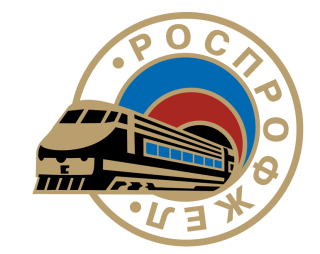 РОССИЙСКИЙ ПРОФЕССИОНАЛЬНЫЙ СОЮЗ ЖЕЛЕЗНОДОРОЖНИКОВ И ТРАНСПОРТНЫХ СТРОИТЕЛЕЙДорпрофжел на ВСЖД – филиале ОАО «РЖД»ПРАКТИЧЕСКИЕ РЕКОМЕНДАЦИИпо осуществлению общественного контроля для уполномоченных (доверенных) лиц по охране труда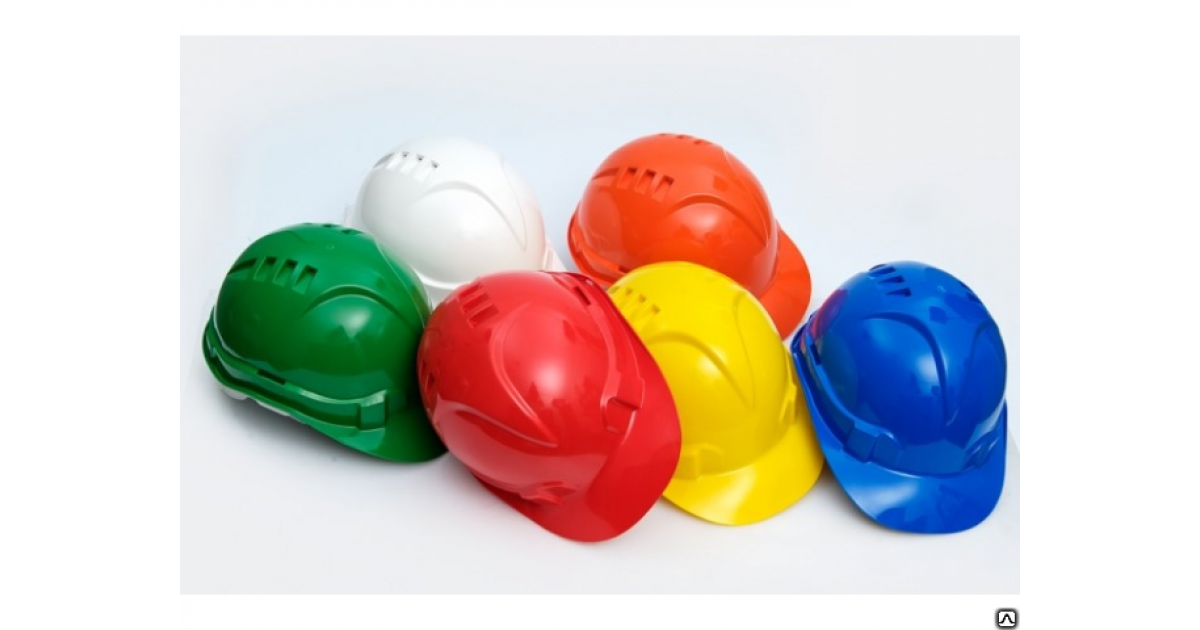 * Наведя камеру своего мобильного телефона на QR-код Вы получите доступ к нормативной документации для организации работыИркутск, 2019Задачи и функции уполномоченных (доверенных) лиц по охране труда изложены в «Положении об уполномоченном (доверенном) лице по охране труда первичной профсоюзной организации ОАО «РЖД» РОСПРОФЖЕЛ». 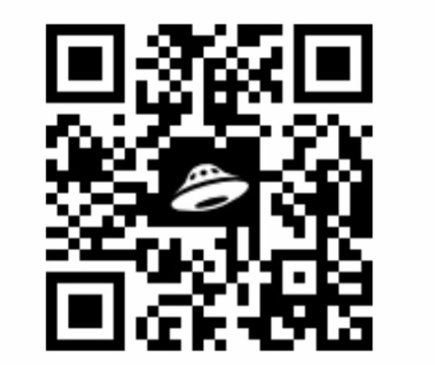     Полный текст Положения об уполномоченном                 (доверенном) лице по охране труда первичной     профсоюзной организации ОАО «РЖД»     РОСПРОФЖЕЛ Вы можете посмотреть или     скачать здесь                                                      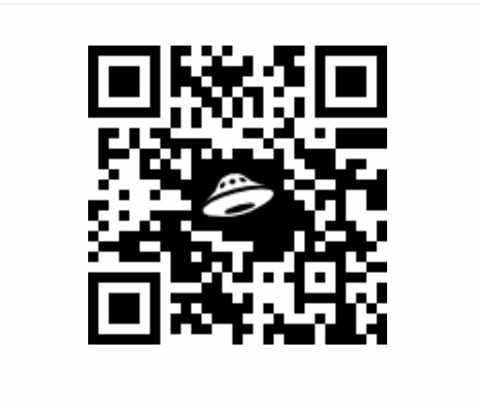    Полный текст Коллективного договора,    Положения об организации дополнительного       премирования уполномоченных (доверенных)   лиц по охране труда    первичной профсоюзной    организации РОСПРОФЖЕЛ на ВСЖД    Вы можете посмотреть или скачать здесьВ своей работе уполномоченный по охране труда должны руководствоваться Трудовым кодексом Российской Федерации: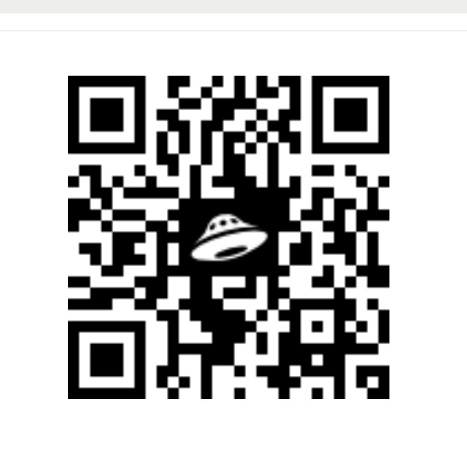 Полный текст Трудового кодекса РФ    от 30.12.2001 г.  №197-ФЗ Вы можете    посмотреть или скачать здесьУполномоченные проводят ежедневный (ежесменный) контроль за состоянием условий труда на рабочих местах работников (цеха, бригады, смены), готовят и выдают работодателю структурного подразделения «Предложения» по улучшению условий и охраны труда на рабочих местах структурного подразделения и устранению выявленных опасных и вредных производственных факторов, нарушений охраны труда.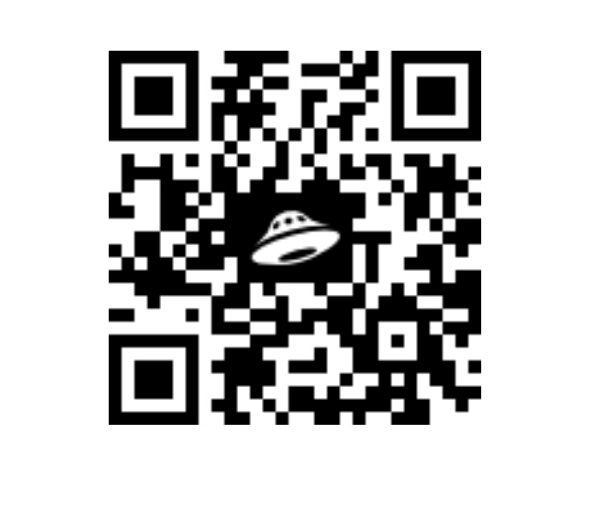 Полный текст Порядка обучения по охране труда и проверке знаний требований охраны труда работников организации № 1/29, а также СТО РЖД 15-011-2015 «Система управления охраной труда в ОАО «РЖД» Организация обучения» Вы можете посмотреть или скачать здесь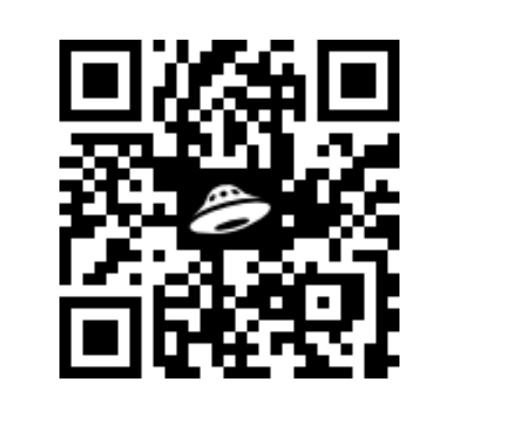 Полный текст СТО РЖД 15.011-2016 «Проходы служебные на объектах ОАО «РЖД». Технические требования, правила устройства и содержания», Правила ПОТ РЖД-4100612-ЦП-ЦДРП-022-2013,Технического регламента о требованиях пожарной безопасности № 123-ФЗ, Правила противопожарного режима в РФ № 390, Вы можете посмотреть и скачать здесьСледует контролировать, чтобы на станках, машинах и механизмах работали только работники, у которых имеется допуск к работе на этом оборудовании. Не допускается использование работниками неисправных, самодельных инструментов и приспособлений. Все электроприборы должны быть заземлены. На каждое, находящееся в эксплуатации, заземляющее устройство должен быть заведен паспорт, к которому должны быть приложены результаты визуальных осмотров, осмотров со вскрытием грунта, протоколы измерения параметров заземляющего устройства, данные о характере ремонтов и изменениях, внесенные в конструкцию устройства.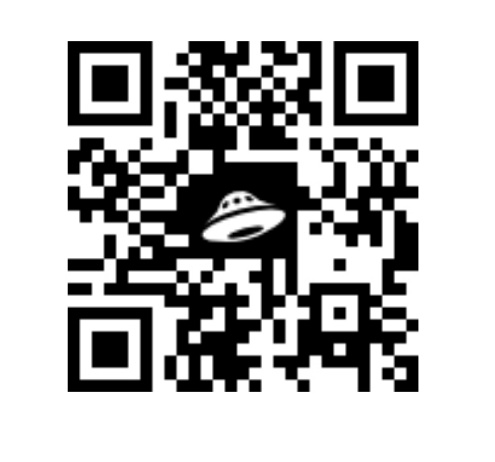 Полный текс Правил технической эксплуатации электроустановок потребителей (ПТЭЭП) от 13.01.2003 г.Вы можете посмотреть и скачать здесь Обязанности работодателя за свой счет обеспечить СИЗ работников, занятых на работах с вредными и (или) опасными условиями труда, а также на работах выполняемых в особых температурных условиях или связанных с загрязнением отражены в ст.221 ТК РФ. Полный текст Порядка обеспечения работников 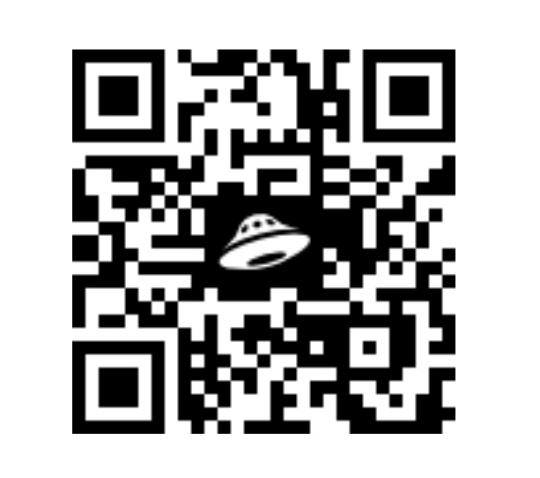 ОАО «РЖД» средствами индивидуальной защиты, утвержденный распоряжением  ОАО «РЖД», Типовые нормы бесплатной выдачи сертифицированной специальной, специальной обуви и других средств индивидуальной защиты для работников ж.д. транспорта, а также альбом «Коллекция специальной одежды для работниковВы можете посмотреть или скачать здесь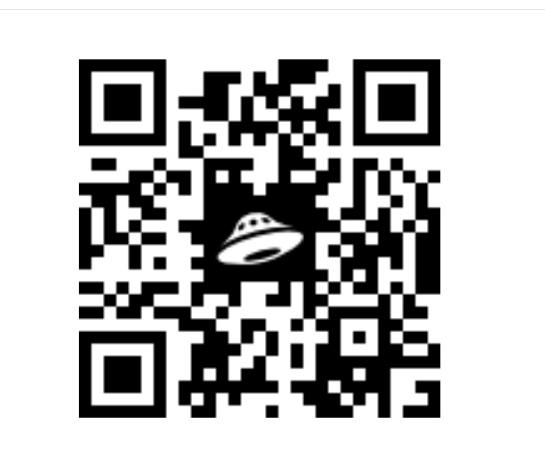 Полный текст указанных нормативных документов Вы можете посмотреть и скачать здесьСкрывать несчастные случаи – это провоцировать их повторение: случаев как бы нет, так что и никакие меры принимать не надо. Однако то, что сегодня обошлось как микротравма или легкий несчастный случай, завтра может обернуться несчастным случаем, который может закончиться инвалидностью или смертью! Порядок расследования и учета несчастных случаев на производстве изложен в статьях 227-231 ТК РФ и в Положении об особенностях расследования несчастных случаев на производстве в отдельных отраслях и организациях (Приложение №2 Постановления №73).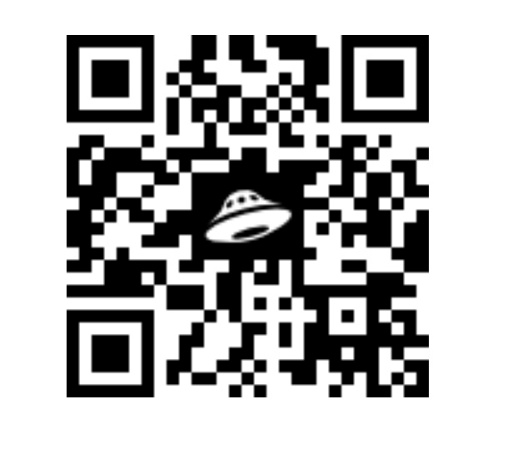 Полный текст Постановления Министерства труда и социального развития РФ № 73 «Об утверждении форм документов, необходимых для расследования иучета несчастных случаев на производстве в отдельных отраслях и организациях», Методике расследования, учета и оценки микротравм, полученных работниками ОАО «РЖД» Вы можете посмотреть и скачать здесь 